VUOROPÄIVÄKOTIRYPÄLE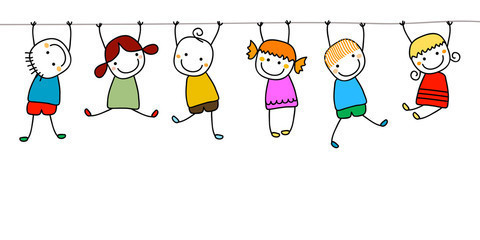 Hämeenpurontie 243500 KarstulaTärkeitä puhelinnumeroita:Karstulan varhaiskasvatusjohtajaJukka Lehtonen 044 4596644Rypäle 044 4596659VIIKARIT 0-3-vuotiaiden ryhmäVEKKULIT 3-5-vuotiaiden ryhmäHenkilökunta:Varhaiskasvatuksen opettaja Pirjo Sorsa Varhaiskasvatuksen lastenhoitajatHilkka KuosmanenSirpa SironenJenni SiminsonAnne TolmonenVarhaiserityisopettaja Merja Antila vierailee Rypäleessä maanantaisinRypäleessä työskentelee myös sijaisia, joiden nimet ja kuvat ovat esillä eteisen talopiirroksessa.HAKUTILANNELapsen hakutilanteisiin liittyy kohonnut turvallisuusriski, koska henkilökunnan on lapsia valvoessaan samanaikaisesti keskusteltava päivän tapahtumista lapsia noutamaan tulleen huoltajan kanssa. Tästä syystä lapset eivät avaa porttia!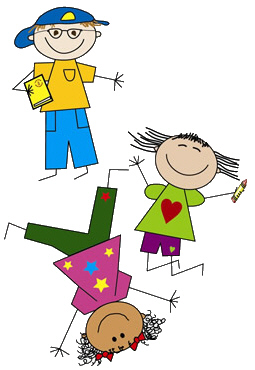 VIIKAREIDEN PÄIVÄJÄRJESTYSKlo.5.oo		Hoitopäivä alkaa8.-8.30		Aamupala9.00-9.30		Ohjattu toiminta9.40-11		Ulkoilua11		Lounas11.45 		Satuhetki12.00-14.00		Päivälepo14.00 		Välipala14.30		Leikkiä, pelejä, ulkoilua17.30		Päivällinen19.30		Iltapala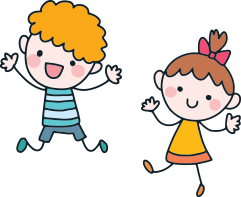 VEKKULEIDEN PÄIVÄJÄRJESTYSKlo. 5.00		Hoitopäivä alkaa8.-8.30		Aamupala9.15-10.00		Ohjattu toiminta10.00-11.30		Ulkoilua11.30		Lounas12.00		Satuhetki12.15-13.00		Päivälepo13.00-14.00		Rauhallisia leikkejä14.00		Välipala14.30		Leikkiä, pelejä, ulkoilua17.30		Päivällinen 19.30		IltapalaVIIKKO-OHJELMA Maanantai, tiistai ja keskiviikko toimitaan kolmessa pienryhmässä. Viikareissa (alle 3-vuotiaissa), 3-4-vuotiaissa Vekkuleissa sekä 5-6-vuotiaisssa Viskareissa. Torstaina on liikuntaa kahdessa ryhmässä, Viikareissa ja Vekkuleissa (3-6-vuotiaat). Perjantaina luovassa toiminnassa toimitaan välillä koko talon ryhmänä tai 2-3 pienryhmässä. MAANANTAINA Viikareilla on kädentaitoja. Kädentaidot pitävät sisällään laajan skaalan toimintaa. Se voi olla esimerkiksi askartelua, muovailua, maalaamista, värittämistä, kynäharjoituksia, pujottelua, pelailua, tieteellisiä kokeiluja jne. Vekkuleilla (3-4-vuotiaat) on leikinpäivä. Leikinpäivänä toimitaan sekä vapaissa että arvotuissa leikkiryhmissä.  Vapaan leikin aikana lapset muodostavat itse leikkiryhmiä ja välillä leikkikavereita on myös hyvä vähän sekoitella leikkiarpajaisten tyyliin. Lapset voivat tuoda hoitoon tullessaan kotoa unilelun ja muun lelun omana leikinpäivänään (EI KORONA-AIKANA). Leluista tarkempi ohje alempana.Viskareilla on metsämörriretki. Pirjo ja Jenni ovat Suomen Ladun kouluttamia metsämörri-ohjaajia, jotka vastaavat toiminnasta Metsämörri-retkillä. Metsämörri on satuhahmo ja luonnon ystävä, joka elelee Rypäleen viereisessä pururadan metsässä. Hän lähettelee välillä lapsille kirjeitä ja järjestää heille metsään kivaa tekemistä. Mukaan retkille tarvitaan pieni reppu, johon pakataan istuinalusta, pienet eväät (esim. pieni leipä ja mehu) ja varahanskat. Jalkaan aina kumisaappaat! Muistakaa myös lämmin ja säänmukainen vaatetus! TIISTAINA Viikareilla on leikinpäivä. Vekkuleilla (3-4-vuotiaat) on metsämörriretki. Viskareilla (5-6-vuotiaat) on kädentaitoja.KESKIVIIKKONA Viikareilla on metsämörriretki. Vekkuleilla (3-4-vuotiaat) on kädentaitoja. Viskareilla (5-6-vuotiaat) on leikinpäivä.TORSTAINA on jumppapäivä Evankelisen opiston salissa. Liikuntasali on Rypäleen käytössä klo. 10-11.00. Jumppasalille lähtevät alustavasti kaikki vekkulit (3-6-vuotiaat). Viikarit jumppaavat Rypäleen tiloissa. Jumppa voi sisältää erilaisia temppuratoja, liikuntaleikkejä, eri liikuntavälineisiin tutustumista, valokuvasuunnistusta jne. Jumppapäivänä on hyvä olla mukana kevyempää vaihtovaatetta, kuten t-paita ja shortsit. Jumppaamme aina avojaloin! Syksyisin ja keväisin hyvällä säällä voimme jumppailla myös ulkona. Luistelemme syksyllä 9 kertaa loka-marraskuussa jäähallilla 10.00-11.00 koko Karstulan varhaiskasvatuksen yhteisellä vuorolla. Keväällä luistelemme toiset 9 kertaa tammi-maaliskuun aikana. Kuljemme sinne taksilla. Isompien lähtiessä luistelemaan on Evankelisen opiston jumppasali Viikareiden käytössä.PERJANTAINA on ilmaisun monia muotoja. Se pitää sisällään muun muassa lauluhetkiä, musisointia, kokkikerhoa, draamaa ja teatteria. RYHMIEN TOIMINTAViikareiden ja Vekkuleiden toimintaa suunnitellaan vuodenaikojen ja lasten kiinnostusten kohteiden mukaan. Toiminta pohjautuu myös vasun oppimisen alueisiin. Tänä vuonna Rypäleessä teemoina on kierrätys ja luonto. Ryhmien viikko-ohjelmat on suunniteltu siten, että pystymme hyödyntämään koko talon leikkitilat molemmilla ryhmillä. Tutustumme ryhmien kanssa myös Rypäleen lähiympäristöön, kuten metsään, kirjastoon, urheilukenttään ja jumppasaliin.Ryhmien päiväjärjestykset takaavat sen, että siirtymätilanteet (vessassa käynti, pukemiset) ovat rauhallisia ja lapset saavat taitojensa mukaan harjoitella pukemista. Aamupäivisin toimitaan pienryhmissä. Metsämörriretket ja jumpat toteutetaan kahdessa ryhmässä: Viikarissa ja Vekkuleissa.Teemme yhteistyötä eri tahojen kanssa. Tällaisia ovat mm. neuvola, terveyskeskuspsykologi, lastensuojeluhenkilöstö ja eri terapeutit (toiminta-, puhe- ja fysioterapeutti). Yhteistyöstä pyydetään aina vanhemmilta suostumus. Yhteistyötä on myös vanhainkodin, Tippamäen ja perhepäivähoitajien kanssa.Viikareilla tärkeintä on syli, läheisyys ja sujuva arki. Suurin osa Viikareiden toiminnasta, kuten laulut, lorut ja jumppahetket tapahtuvat osana arjen tilanteita. Vekkuleilla tärkeintä on kiireetön ja lämmin ilmapiiri sekä sujuva arki. Suunniteltua toimintaa pyritään yhdistämään mahdollisimman paljon lasten leikkeihin ja esimerkiksi Metsämörri-retkiin..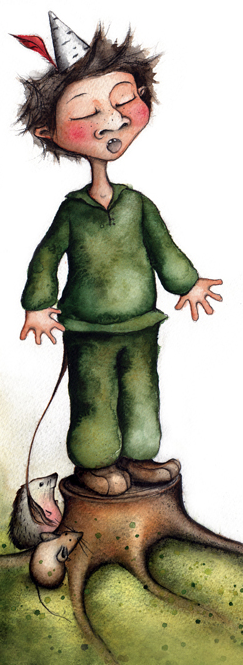 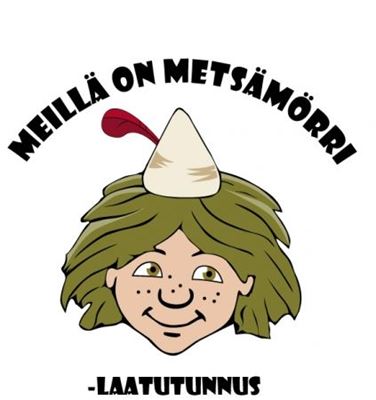 VAATETUSLapselle on hyvä varata varavaatteita hoitoon tarpeen mukaan. Tarkistattehan varavaatetilanteen joka viikko! Ulkoilemme lähestulkoon säässä kuin säässä. Säänmukainen pukeutuminen mahdollistaa lapsille mukavia ulkoiluhetkiä.  Kaikissa ulkovaatteissa ja kengissä tulee olla lapsen nimi! Pahitteeksi se ei ole myöskään sisävaatteissa. Meillä on huoli,pelaa ei vaatteiden merkkauspuoli.Vaikka kuinka mietttisi, raapisi tukkaa,muista ei jokaista paitaa, sukkaa.Kovasti meitäkin harmittaisi,jos lapsenne vääriä vaatteita saisi.Siis kynä käteen ja nimiä peliin,niin vaatteita löytyy joka keliin!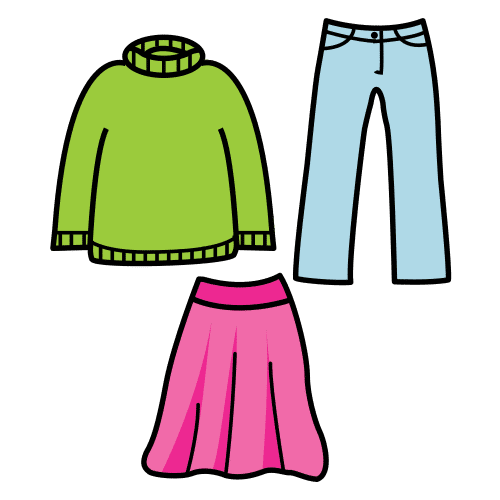 MUUTA YLEISTÄVarahoitoon tulevat lapset ovat ikänsä mukaisesti joko 0-3-vuotiaiden Viikareiden ryhmässä tai 3-6-vuotiaiden Vekkuleiden ryhmässä. Varahoitoon tulevan lapsen omahoitaja täyttää lapsesta tietolomakkeen varahoitoon ja huolehtii, että lomake on Rypäleessä hyvissä ajoin ennen varahoitojaksoa. Unilelut ovat Rypäleessä kaksi viikkoa kerrallaan, jonka jälkeen unilelut lähtevät koteihin pesuun. Varahoidossa olevilla lapsilla unilelut ovat kyseisen varahoitojakson Rypäleessä. Muutoin toimitaan kahden viikon jaksoissa. Rypäleeseen tulee ruoka sairaalan keittiöltä. Rypäleessä sääntönä on se, että ruokaa täytyy ainakin haistaa ja rohkeimpia kannustetaan myös maistamaan. Näin lapset oppivat pikkuhiljaa laajentamaan ruokavaliotaan. 